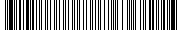 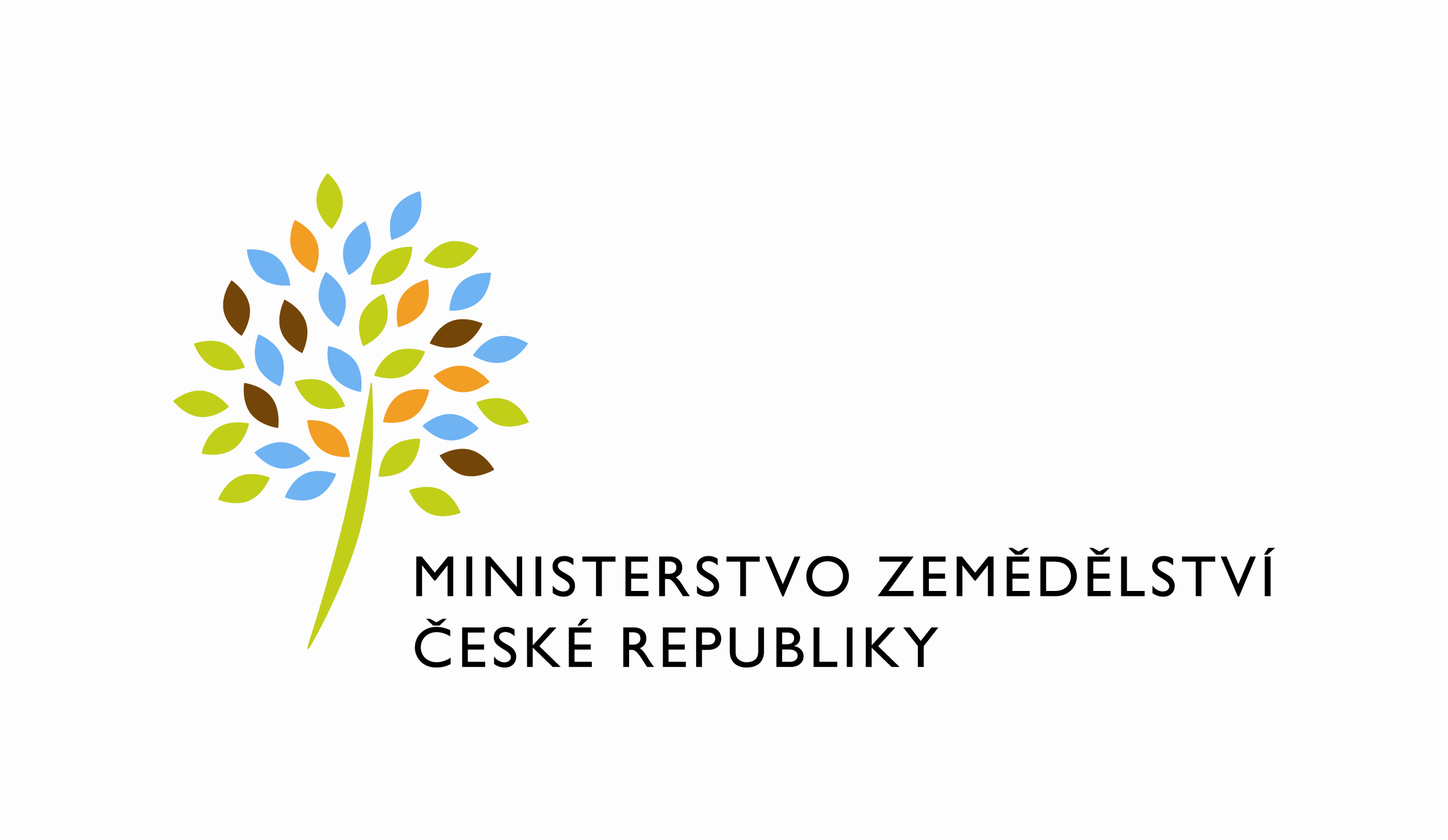 adresa: Těšnov 65/17, Nové Město, 110 00 Praha 1DATUM: 18. 5. 2021Prodloužení termínu dodání objednávky č. 4500135782 PZ_PRAIS_II_2021_No595_LPIS_GEO_faze5_AEKO zbytekVážený pane xxx, oznamuji Vám tímto prodloužení termínu dodání objednávky č. 4500135782 PZ_PRAIS_II_2021_No595_LPIS_GEO_faze5_AEKO zbytekNový termín: do 4. 6. 2021Zdůvodnění:Dne 14. 5. 2021 požádal SZIF o prodloužení lhůty pro akceptaci předmětného PZ 595, a to z důvodu svého současného vytížení administrací jednotných žádostí v rámci jarní kampaně 2021. Na základě telefonické dohody byl navržen a schválen termín 4. 6. 2021.Garant s prodloužením souhlasí. S pozdravemPřílohy:útvar: Odbor informačních a komunikačních technologiíČíslo útvaru: 11150VÁŠ DOPIS ZN.:	 ZE DNE:	 SPISOVÁ ZN.:	 74VD15544/2018-11153NAŠE ČJ.:	 MZE-30985/2021-11153VYŘIZUJE:	Bc. Petra HonsováTelefon:	221811019E-MAIL:	Petra.Honsova@mze.czID DS: 	yphaax8O2 IT Services s.r.o.Vážený panxxxZa Brumlovkou 266/2Michle140 00 Praha 4%%%el_podpis%%%Ing. Oleg Blaškoředitel odboruOtisk úředního razítka